○○年度薦任公務人員晉升簡任官等訓練及警正警察人員晉升警監官等訓練第○梯次情境寫作試題（參考範例）總編號：測驗時間：150分鐘（含30分鐘評量影片播放，請妥為分配寫作時間）。※注意：一、作答前請先詳閱試卷內頁「作答注意事項」。二、試題共 2 題，總分 100 分；第 1 題案例情境以影片方式呈現，共播放 2次，第 2題案例情境以書面文字呈現。三、請用黑色或藍色鋼筆、原子筆在試卷上作答。四、作答時不須抄題，可不按試題題號順序作答，但務必於試卷之題號欄內，書寫本試題原編題號。第1題情境敘述：本案例情境採影片方式呈現，相關劇情、組織及人物均為虛構。以下為影片提及之組織架構及人物，僅供參考，詳細內容請參閱評量影片。衛生部何部長食品管理處總務處李處長李專門委員陳專門委員兼事務科科長文書科楊科長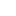 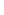 問題：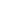 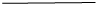 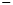 （一）如果您是陳專門委員，杜科員與不願配合辦公室搬遷之食品管理處同仁發生衝突，當得知消息後，您該如何處理？（30分）（二）食品管理處面對食品衛生事件及辦公室搬遷作業衝突時，如果您是李專門委員會採取那些行動，理由為何？（20分）第1頁，共3頁第2題情境敘述：據統計，截至102年6月底止，全臺有14萬9,064戶主力農家，農家主要勞力投入者之平均年齡為 57.5歲。臺灣農村面臨青壯人口外流、從農人口老化等問題，有些農家甚至出現人力斷層現象。另一方面，從農資金及土地取得相對困難，而經營規模小、專業技術不足及欠缺行銷推廣經驗，也是青年農民創業的障礙。為突破困境，行政院農業委員會擬訂「青年返鄉從農計畫」，希望透過全新思維，整合各方資源，運用農業研發、資通訊科技等，讓青年從認識農業、參與農業，進而能穩健經營農業，期待該計畫的推動，能強化青年農民創業知能，建立優質創業環境，以吸引更多年輕人返鄉從農，促進臺灣農業發展。問題：如果您是行政院農業委員會王專門委員，負責本項「青年返鄉從農計畫」，請回答下列問題：（一）為提升政策成功之機會，請就上述情境進行「青年返鄉從農計畫」之政策可行性分析。（25分）（二）請試擬「青年返鄉從農計畫」之願景、策略目標及績效指標。（25分）第2頁，共2頁